Week 11 Day 4 – Reading – Retrieval, Language and Inference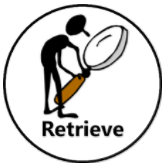 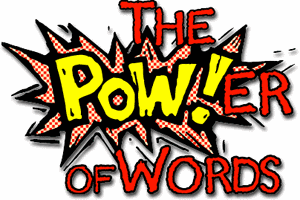 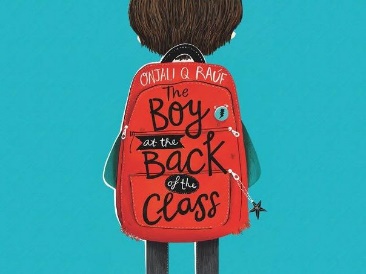 1) Read the text again 2) Use your definitions from yesterday to help you when you read.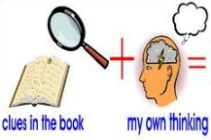 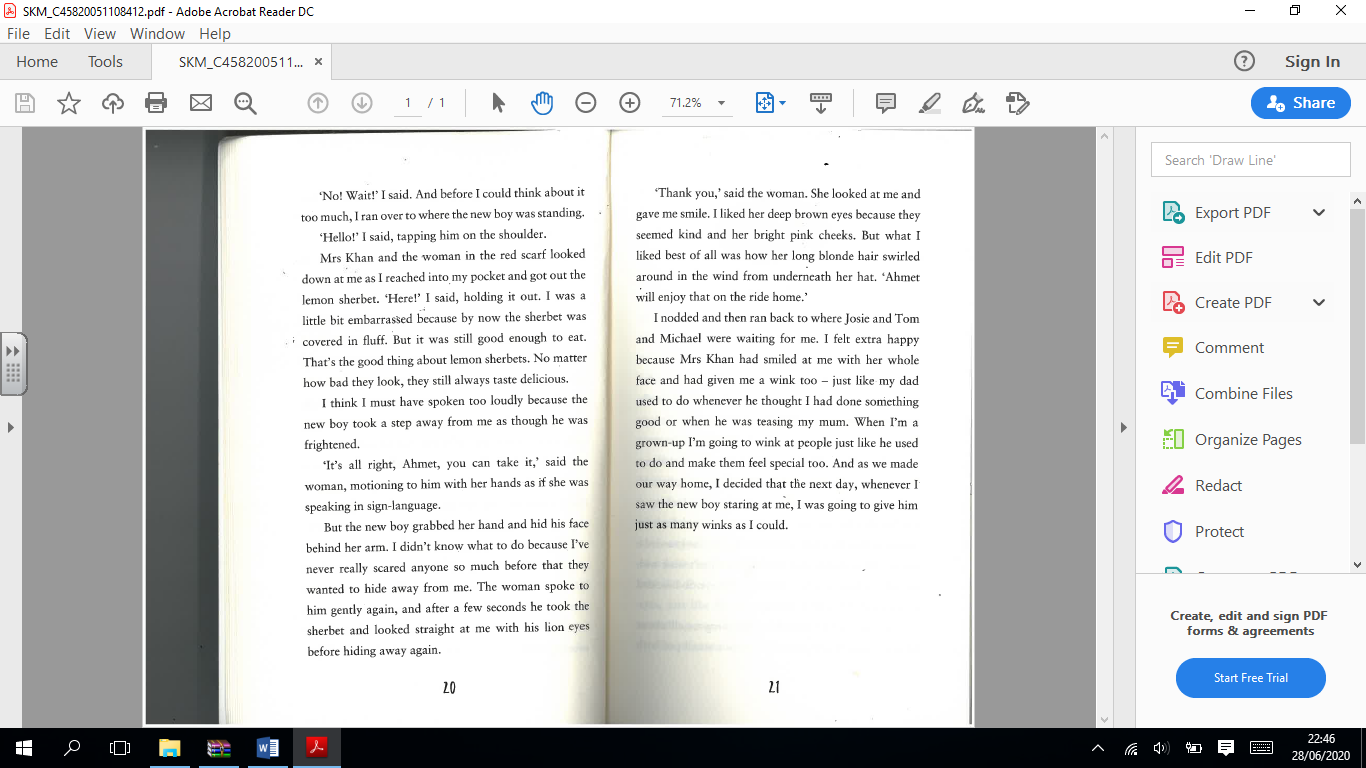 3) Decide whether each of the questions in the table is a retrieval, language or inference question. Write R for retrieval, L for language or I for inference and then answer the question using all the reading strategies you have learnt. 4) Once you have completed it, you can email your work: dh.y4homelearning@perryhallmat.co.ukR / L / IQuestionOn page 20, why was the author embarrassed when the lemon sherbet was taken out of the pocket/Why did Ahmet step away when the sweet was offered to him?Find and copy an antonym on page 20 for harshly.What did Ahmet do after the woman had spoken to him on page 20? On page 21, according to the author, why were the lady’s deep, brown eyes significant? What was Mrs Khan’s reaction on page 21 after the author had offered Ahmet a sweet?Find and copy a word on page 21 that means the same as to wind someone up. 